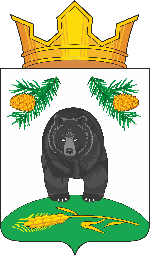 АДМИНИСТРАЦИЯ НОВОКРИВОШЕИНСКОГО СЕЛЬСКОГО ПОСЕЛЕНИЯПОСТАНОВЛЕНИЕ22.02.2022                                                                                                                    № 16с. НовокривошеиноКривошеинский районТомская областьОб утверждении формы проверочного листа (список контрольных вопросов), применяемого при осуществлении муниципального  жилищного контроля   В соответствии с Федеральным законом от 06 октября 2003 № 131-ФЗ «Об общих принципах организации местного самоуправления в Российской Федерации», Федеральным законом от 31 июля 2020 N 248-ФЗ  "О государственном контроле (надзоре) и муниципальном контроле в Российской Федерации" (Собрание законодательства РФ", 03.08.2020, N 31 (часть I), ст. 5007),  постановлением Правительства РФ от 27 октября 2021 N 1844 "Об утверждении требований к разработке, содержанию, общественному обсуждению проектов форм проверочных листов, утверждению, применению, актуализации форм проверочных листов, а также случаев обязательного применения проверочных листов»ПОСТАНОВЛЯЮ:Утвердить форму проверочного листа (списка контрольных вопросов), применяемого при осуществлении муниципального  жилищного контроля, согласно приложению к настоящему постановлению.2. Настоящее постановление опубликовать в информационном бюллетене Новокривошеинского сельского поселения и разместить на официальном сайте Новокривошеинского сельского поселения в информационно-телекоммуникационной сети «Интернет» http://novokriv.ru/.3. Настоящее постановление вступает в силу с 01.03.2022 года.4. Контроль  за  исполнением настоящего постановления  оставляю за собой.Глава Новокривошеинского сельского поселения                                      А.О. Саяпин(Глава Администрации)					ПриложениеУТВЕРЖДЕНОпостановлением   АдминистрацииНовокривошеинского сельского поселения от 22.02.2022   № 16АДМИНИСТРАЦИЯ НОВОКРИВОШЕИНСКОГО СЕЛЬСКОГО ПОСЕЛЕНИЯ(наименование органа муниципального контроля)МУНИЦИПАЛЬНЫЙ ЖИЛИЩНЫЙ КОНТРОЛЬПРОВЕРОЧНЫЙ ЛИСТ(СПИСОК КОНТРОЛЬНЫХ ВОПРОСОВ),ПРИМЕНЯЕМЫЙ ПРИ ОСУЩЕСТВЛЕНИИ МУНИЦИПАЛЬНОГО ЖИЛИЩНОГО КОНТРОЛЯ1. Вид контрольного (надзорного) мероприятий:2.Объект муниципального контроля, в отношении которого проводится контрольное (надзорное) мероприятие):3. ФИО (при наличии) гражданина или индивидуального предпринимателя, его ИНН и (или) ОГРН индивидуального предпринимателя, адрес регистрации гражданина или ИП, наименование юридического лица, его ИНН и (или) ОГРН, адрес юридического лица (его филиалов, представительств, обособленных структурных подразделений), являющихся контролируемыми лицами:4. Место (места) проведения контрольного (надзорного) мероприятия:5. Реквизиты решения контрольного (надзорного) органа о проведении контрольного (надзорного) мероприятия:6. Учетный номер контрольного (надзорного) мероприятия:7. Должность, фамилия и инициалы должностного лица, проводящего контрольное мероприятие и заполняющего проверочный лист:8. Перечень вопросов, отражающих содержание обязательных требований, ответы на   которые  однозначно  свидетельствуют  о  соблюдении  или  несоблюдении юридическим лицом, индивидуальным предпринимателем или гражданином обязательных требований,составляющих предмет проверки«______» ___________________ 20___ г.  (указывается дата заполнения проверочного листа)_____________________________                                 ____________________________  Должность, фамилия и инициалы должностного лица, 	подписьпроводящего контрольное мероприятие и заполняющего проверочный листN п/пВопросы, отражающие содержание обязательных требованийРеквизиты нормативных правовых актов, с указанием их структурных единиц, которыми установлены обязательные требованияОтветы на вопросыОтветы на вопросыОтветы на вопросыОтветы на вопросыN п/пВопросы, отражающие содержание обязательных требованийРеквизиты нормативных правовых актов, с указанием их структурных единиц, которыми установлены обязательные требованияДаНетНеприменимоПримечание1.Соблюдаются ли обязательные требования по содержанию систем отопления многоквартирного дома?- часть 1 - 1.2; 2.1 - 2.3 ст. 161 Жилищного кодекса Российской Федерации;- подпункт "а", "в", "з" пункта 11 "Правил содержания общего имущества в многоквартирном доме" (утверждены Постановлением Правительства РФ от 13.08.2006 N 491) (далее Правила № 491);- пункт 17 "Минимального перечня услуг и работ, необходимых для обеспечения надлежащего содержания общего имущества в многоквартирном доме" (утвержден Постановлением Правительства РФ от 03.04.2013 N 290) (далее Постановление № 290);- подпункт "д" п. 4 «Правил осуществления деятельности по управлению многоквартирными домами" (утверждены Постановлением Правительства РФ от 15.05.2013 N 416) (далее Правила № 416);- пункт 5.1.1 - 5.1.3 "Правил и норм технической эксплуатации жилищного фонда" (утверждены Постановлением Госстроя РФ от 27.09.2003 N 170) (далее Правил № 170).2.Соблюдаются ли обязательные требования по содержанию систем холодного водоснабжения многоквартирного дома?- часть 1 - 1.2; 2.1 - 2.3 ст. 161 Жилищного кодекса Российской Федерации;- подпункт "а", "з" пункта 11 Правил № 491;- пункт 17, 18 Постановления № 290;- подпункт "д" пункта 4 Правил №.416.3.Соблюдаются ли обязательные требования по содержанию систем водоотведения многоквартирного дома?- часть 1 - 1.2; 2.1 - 2.3 ст. 161 Жилищного кодекса Российской Федерации;- подпункт "з" пункта 11 Правил № 491;- пункт 18 Постановления № 290;- подпункт "д" пункта 4 Правил № 416;- пункт 5.8.1 - 5.8.4 Правил № 170.4.Соблюдаются ли обязательные требования по содержанию систем электроснабжения многоквартирного дома?- часть 1 - 1.2; 2.1 - 2.3 ст. 161 Жилищного кодекса Российской Федерации;- подпункт "а", "з" пункта 11 Правил № 491,- пункт 20 Постановления № 290.5.Соблюдаются ли обязательные требования по подготовке жилого фонда к сезонной эксплуатации?- часть 1 - 1.2; 2.1 - 2.3 ст. 161 Жилищного кодекса Российской Федерации;- подпункт "з" пункта 11 Правил № 491;- подпункт "д" пункта 4 Правил № 416;- пункт 2.6.2 Правил № 170.6.Соблюдаются ли требования к порядку и условиям заключения договоров об использовании общего имущества собственников помещений в многоквартирном доме?- часть 3, 3.1 , 5 статьи 44, 44,1, части 2, 5 статьи 46, часть 1 статьи 47 Жилищного кодекса Российской Федерации.7.Соблюдаются ли требования к управлению многоквартирными домами в части подготовки предложений по вопросам содержания и ремонта общего имущества собственников помещений в многоквартирном доме для их рассмотрения общим собранием собственников помещений в многоквартирном доме?- пункт 4 Правил № 4168.Соблюдаются ли требования по содержанию всех видов фундамента?- часть 1 - 1.2; 2.1 - 2.3 ст. 161 Жилищного кодекса Российской Федерации; -подпункт "а", "з" пункта 11 Правил № 491; -пункт 3 Постановления № 290;-подпункт "д" пункта 4 Правил № 416; -пункт 4.2 - 4.2.2.4; 4.2.4.9; 4.10.2.1 Правил № 170.9.Соблюдаются ли требования по содержанию подвальных помещений?- часть 1 - 1.2; 2.1 - 2.3 ст. 161 Жилищного кодекса Российской Федерации; -подпункт "а", "з" пункта 11 Правил № 491; -пункт 2 Постановления № 290; -подпункт "д" пункта 4 Правил № 416; -пункт 3.4.1 - 3.4.4; 4.1.1; 4.1.3; 4.1.10; 4.1.15 Правил № 170.10.Соблюдаются ли требования по содержанию стен, фасадов многоквартирных домов?- часть 1 - 1.2; 2.1 - 2.3 ст. 161 Жилищного кодекса Российской Федерации; -подпункт "а", "з" пункта 11 Правил № 491; -пункт 3 Постановления № 290;-подпункт "д" пункта 4 Правил № 416; - пункт 4. Ст.7 - 4.2.2.4; 4.2.4.9; 4.10.2.1 Правил № 170.11.Соблюдаются ли обязательные требования по содержанию перекрытий многоквартирных домов?- часть 1 - 1.2; 2.1 - 2.3 ст. 161 Жилищного кодекса Российской Федерации; -подпункт "а", "з" пункта 11 Правил № 491; -пункт 4 Постановления № 290;-подпункт "д" пункта 4 Правил № 416; -пункт 4.3.1 - 4.3.7 Правил № 170.12.Соблюдаются ли обязательные требования по содержанию кровли многоквартирных домов?- часть 1 - 1.2; 2.1 - 2.3 ст. 161 Жилищного кодекса Российской Федерации;-подпункт "а", "з" пункта 11 Правил № 491;- пункт 7 Постановления № 290;- подпункт "д" п. 4 Правил № 416;- пункт 4.6.1.1; 4.10.2.1 Правил № 170.13.Соблюдаются ли обязательные требования по содержанию лестниц многоквартирного дома?- часть 1 - 1.2; 2.1 - 2.3 ст. 161 Жилищного кодекса Российской Федерации;- подпункт "а", "з" пункта 11 Правил № 491;- пункт 8 Постановления № 290;- подпункт "д" п. 4 Правил № 416;- пункт 3.2.2; 4.8.1; 4.8.3; 4.8.4; 4.8.7; 4.8.13 Правил № 170.14.Соблюдаются ли обязательные требования по содержанию перегородок многоквартирного дома- часть 1 - 1.2; 2.1 - 2.3 ст. 161 Жилищного кодекса Российской Федерации;- подпункт "а", "з" пункта 11 Правил № 491;- пункт 10 Постановления № 290;- подпункт "д" пункта 4 Правил № 416;- пункт 4.5.1 - 4.5.3 Правил № 170.15.Соблюдаются ли обязательные требования к содержанию полов, входящих в состав общего имущества многоквартирного дома?- часть 1 - 1.2; 2.1 - 2.3 ст. 161 Жилищного кодекса Российской Федерации;- подпункт "а", "з" пункта 11 Правил № 491;- пункт 12 Постановления № 290;- подпункт "д" пункта 4 Правил № 416;- пункт 4.4.1; 4.4.3; 4.4.4 - 4.4.6; 4.4.8; 4.4.12; 4.4.16 Правил № 170.16.Организовано ли оказание услуг в холодный период года:- ч. 1 - 1.2; 2.3 ст. 161, ч. 2 ст. 162 Жилищного кодекса Российской Федерации;- пп. "г" п. 11 Правил № 491; - пункт 24 Постановления № 290;- подпункт "д" пункта 4 Правил № 416;- п. 3.2.13, 3.6.4; 3.6.8; 3.6.9; 3.6.15; 3.6.16; 3.6.17; 3.6.19; 3.6.20; 3.6.21; 3.8.10 Правил № 170. 16.1 по очистке крышек люков колодцев и пожарных гидрантов от снега и льда толщиной слоя свыше 5 см?- п. 3.6.4 Правил № 170. 16.2 по сдвиганию свежевыпавшего снега и очистке придомовой территории от снега и льда при наличии колейности свыше 5 см?- п. 3.6.8; 3.6.9; 3.6.16; 3.6.17 Правил № 170. 16.3 по очистке придомовой территории от наледи?- п. 3.6.8; 3.6.9; 3.6.21 Правил № 170. 16.4 по очистке придомовой территории от снега наносного происхождения (или подметанию такой территории, свободной от снежного покрова), уборке крылец и площадок перед входами в подъезды?- п. 3.2.13; 3.6.8; 3.6.9; 3.6.15  Правил № 170. 17.Организовано ли оказание услуг в теплый период года:- ч. 1 - 1.2; 2.3 ст. 161, ч. 2 ст. 162 Жилищного кодекса Российской Федерации; -пп. "г"; "ж" п. 11 Правил № 491;- пункт 25 Постановления № 290;- подпункт "д" пункта 4 Правил № 416;- п. 3.5.8; 3.6.9; 3.6.10; 3.6.13; 3.8.3; 3.9.1 Правил № 170.17.1 по уборке газонов?- п. 3.6.9; 3.6.10; 3.6.13; 3.8.3; 3.9.1 Правил № 170.17.2 по выкашиванию газонов?- п. 3.8.3; 3.9.1 Правил № 170.17.3 по подметанию и уборке придомовой территории?- п. 3.5.8; 3.6.9; 3.6.10; 3.6.13 Правил № 170.17.4 по уборке крылец и площадок перед входом в подъезды?- п. 3.6.10; 3.6.13 Правил № 170.